Центр «Радуга» осуществляет свою деятельность на основе «Концепции развития сферы молодежной политики в городе Новосибирске» на 2018-2021 годы и утвержденной «Программе развития учреждения молодежной политики на 2018-2021 годы», направленная на осуществление системного подхода в оказании психолого-педагогической помощи молодежи, продвижение комплексного взаимодействия с учреждениями, оказывающими молодежи различные виды помощи, создание открытой и развивающей среды в процессе реализации программы, апробация проектов и программ, содержащих инновационный компонент и систематическое мониторирование  потребности молодежи в видах психологической помощи.Цели и задачи организацииЦель – оказание психолого˗педагогической помощи молодежи в формировании современной адаптивной гуманистически ориентированной личности.Задачи:Привлечение молодежи к социально-значимой деятельности, развитие активной жизненной позиции.Распространение психолого-педагогических знаний по вопросам воспитания детей среди молодых родителей.Пропаганда здорового образа жизни.Профилактика отклоняющего поведения среди молодежи.Оказание поддержки лицам, находящимся в трудной жизненной ситуации.2. Направления работы учреждения Согласно постановлению мэрии города Новосибирска от 13.11.2017 №5116 «О муниципальной программе «Развитие сферы молодежной политики в городе Новосибирске» на 2018-2021 годы» Центр «Радуга» неизменно осуществляет свою деятельность по направлениям:Содействие формированию активной жизненной позиции молодежи.Гражданское и патриотическое воспитание молодежи.Поддержка молодой семьи.Содействие в выборе профессии и ориентировании на рынке труда.Формирование здорового образа жизни в молодежной среде.Содействие молодежи в трудной жизненной ситуации.3. Анализ результативности деятельности учрежденияФактические показатели, запланированные в муниципальном задании на 2020 год, соответствуют данным статистического отчета.В отчетном периоде основными получателями услуг стали «дети молодых родителей» и «подростки» по 18,4%, «вузы» – 13,8%, «родители» – 12,4%,  «ссузы» – 12,3% и др. (диаграмма 1). Это обусловлено существующими психологическими проблемами в обществе, такие как межличностная коммуникация, эмоциональная неустойчивость, повышенная конфликтность, депрессивные и стрессовые состояния, риск суицидального поведения, проблемы толерантности в молодежной среде, потребность в психологической помощи молодой семье и др.Диаграмма 1. Общая характеристика получателей услуг в 2020 году в процентах.Сравнительный анализ за 2019-2020 годы показал изменения в структуре целевой аудитории, отмечен рост по категориям: «подростки» на 9,1%, «вузы» – 6,6%, «старше 35 лет» – 6,3%, «ссузы» – 4% и «безработные» – 3,3%.Стоит отметить, что на рост категории «подростки» и «старше 35 лет» повлияло участие в Президентском гранте проекта «Мир возможностей» не только учащихся, но и их родителей, и педагогов.Снижение показателей отмечено по категориям: «работающая молодежь» на 14,4%, «дети молодых родителей» – 12,6% и «родители» – 2,3%. Данные изменения связаны в основном с неблагоприятной эпидемиологической обстановкой в обществе. Многие мероприятия были оперативно переведены в онлайн формат, что позволило увеличить охват молодежной аудитории от 14 до 30 лет за счет доступной формы участия (диаграмма 2). Диаграмма 2. Сравнительные показатели получателей услуг 2019-2020 годы в процентах.Анализ получателей услуг по направлениям МП в 2020 году показал, что увеличение по «Гражданское и патриотическое воспитание молодежи» связано с доступностью информации в аккаунтах и группах в социальных сетях «ВКонтакте», «Instagram», «Facebook».На втором и третьем месте направления: «Содействие в выборе профессии и ориентирование на рынке труда» и «Поддержка молодой семьи». Семья и работа являются самыми основными и важными жизненными приоритетами для большинства получателей услуг (диаграмма 3).Диаграмма 3. Долевое распределение услуг по направлениям МП в 2020 году в процентах.Сравнительный анализ за 2019-2020 годы показал, что в отчетном году количество  молодежи по направлению «Гражданское и патриотическое воспитание молодежи» в сравнении с 2019 годом выросло на 30,6%. Это обстоятельство обусловлено тем, что среди перечня мероприятий по муниципальному заданию, направленных на гражданское и патриотическое воспитание молодежи, воспитание толерантности в молодежной среде, формирование правовых, культурных и нравственных ценностей среди молодежи, была запланирована акция «Ты не один». Волонтеры Центр «Радуга» создали видеоролик в рамках акции «Школьникам о службе психологической помощи «Телефон Доверия» в Новосибирске», где за несколько дней ее просмотрели 3576 человек (диаграмма 4).Ссылка на видеоролик: https://vk.com/psy_raduga?z=video-19978908_456239055%2F1bc7beb088305d571b%2Fpl_post_-19978908_1869 Диаграмма 4. Сравнительная характеристика распределения услуг по направлениям МП 2019-2020 годы в процентах.Отмечено снижение показателей по направлениям МП «Формирование здорового образа жизни в молодежной среде» на 2,4%, «Содействию в выборе профессии и ориентированию на рынке труда» – 2,7%, «Содействие формированию активной жизненной позиции молодежи» – 3%, «Поддержка молодой семьи» – 6,9% и «Содействие молодежи в трудной жизненной ситуации» – 15,6%. Причина снижения связана в основном с неблагоприятной эпидемиологической обстановкой в обществе и сменой форм работы. И некоторые данные вошли в раздел 1.7 «Проектная деятельность» и раздел 1.10 «Организация и проведение экспериментально-психологических обследований, социологических исследований молодежной среды» статистического отчета.                                                                    Проектная деятельность      На отчетный период было запланировано восемь проектов и программ. Три среднесрочные: «Мир возможностей» по профилактике девиантного и суицидального поведения у молодежи, «Растем вместе» – интерактивные занятия с родителями с целью выработки стратеги воспитания и помощи ребенку в сложных ситуациях. «Равный помогает равному» – проект направлен на подготовку молодежи для работы в рамках Молодежной Линии «Ровесник».        Четыре краткосрочных проекта: «Первая любовь» – с целью формирования семейных ценностей у молодежи. «Интеллектуальный клуб», направленный на  создание условий для реализации интеллектуальной и творческой активности молодежи. «Секреты общения» по адаптации учащихся 1-го курса к новым учебным условиям.  «Я – часть мира!» – цикл мероприятий, ориентированных на содействие активной жизненной позиции молодежи через альтернативные формы деятельности. Методическим советом Центр «Радуга» при содействии КДМ было решено включить проект «Мир возможностей» (победитель Фонда Президентских грантов), в муниципальное задание на 2020 год. Проект направлен на выявление, и снижение риска суицидального поведения подростков от 14 до 18 лет после проведения групповой психокоррекционной работы с учащимися и предполагает проведение диагностики до и после психокоррекционных занятий. Проект реализован на базе СОШ Советского района города Новосибирска для учащихся 8-11 классов как наиболее подверженной риску суицидального поведения.Содержание проектов постоянно адаптируются к новым тенденциям и потребностям социальной среды. Все проекты и программы завершаются итоговыми мероприятиями, обобщающие цикл занятий. В связи с неблагоприятной эпидемиологической обстановкой итоговые мероприятия были оперативно переведены в онлайн формат, что позволило увеличить охват аудитории за счет доступных форм участия. Проект «Мир возможностей» был завершен итоговым мероприятием «Будь в ресурсе!», включающим в себя пять творческих мастер-классов, игры на сплочение и командообразование. «Первая любовь» и «Интеллектуальный клуб» завершились итоговой онлайн викториной.В рамках реализации проекта «Мир возможностей» (Фонд Президентских грантов) было проведено 11 мероприятий. Основные достигнутые количественные и качественные результаты реализации проекта.Количественные результаты Качественные результаты1. В результате комплексной работы снизился риск суицидального поведения у подростков 14-18 лет на 5,6 %2. Согласно обратной связи получено 80% положительных откликов о результатах проекта.3.При сравнительном анализе результатов диагностики на выявление уровня суицидального риска подростков, обработаны и оформлены индивидуальные заключения на каждого учащегося, что дает возможность качественно проводить дополнительную индивидуальную работу по развитию копинг-стратегий.4. Подростки узнали сильные стороны своей личности, научились справляться с трудными жизненными ситуациями, повысили коммуникативные способности. Педагоги и родители научились выявлять изменения в поведении подростков и получили алгоритм действий по предупреждению суицидальных намерений.Общие выводы по результатам реализации проекта 1. Проект «Мир возможностей» позволил подтвердить возможность снижения риска суицидального поведения у подростков 14-18 лет путем реализации комплексного проекта, в команду которого включены образовательная организация, общественная организация и бюджетное учреждение по оказанию психологических услуг детям и молодежи.Следует отметить, что проект включает большой объем исследовательской работы и разработанного методологического обеспечения мероприятий проекта. Диагностика ДО и ПОСЛЕ психокоррекционных занятий, ее обработка позволила провести не только сравнительный анализ в группе исследуемых, но и подготовить индивидуальные заключения на каждого учащегося, что позволяет при необходимости проводить качественную индивидуальную работу.2. Разработка запланированных мероприятий, осуществлялась с учетом полученных исследовательских материалов. Поэтому программы занятий для родителей и учащихся были скорректированы.3. Опыт проведения мероприятий в режиме онлайн не только обогатил профессиональный багаж членов команды, но и стал своевременным для участников проекта.Итоговые мероприятия совпали с периодом самоизоляции, команда проекта приняла решение провести их в онлайн режиме. Особенно сложно было заново разработать арт-квест для учащихся с учетом невозможности личного присутствия участников. Опыт подобной работы отсутствовал, традиционные задания для квестов не подходили, в связи с чем, разработаны принципиально новые задания. В результате разработано интерактивное мероприятие (арт-квест «Я – часть мира!»), на платформе социальной сети «ВКонтакте», которое теперь живет собственной жизнью. Кроме того, его можно использовать при работе с каждой новой «группой риска» учащихся 14-18 лет. Круглый стола «Дети – наше будущее» для педагогов, специалистов и родителей подытожил все результаты проекта, а также позволил отработать алгоритм организационной работы по проведению онлайн мероприятия для взрослых. Круглый стол получил высокую оценку участников, мнение которых выразилось в анкетах обратной связи: «были даны методические рекомендации в тематическом планировании профилактических мероприятий», «профилактика суицидов очень важна», «очень актуальная тема для педагогов-психологов и социальных педагогов школ», «проведенный круглый стол, был интересный, хорошо организован, информативен...».Проект не только выполнен в соответствии с договором, но и позволил команде проекта максимально проявить креативность и приобрести новый опыт. Команде  удалось реализовать межведомственное взаимодействие, получить опыт комплексной системной работы в сфере профилактики суицидального риска среди подростков. Все восемь проектов и программ за отчетный период выполнены в полном объеме.  Показателен тот факт, что уровень взаимодействия с другими организациями осуществляется на договорной основе. Все проекты и программы прошли реализацию на базе учебных заведений и молодежных центров Советского района и города Новосибирска.Участие в грантовых конкурсахЦентр «Радуга» подал заявку на участие в Фонде Президентских грантов с проектом «Мы все равны» на Первый конкурс 2021 года. Проект направлен на выявление индивидуальных психологических факторов возникновения травли у подростков 14-16 лет. Предполагает: проведение диагностики до и после групповой психологической коррекции учащихся; проведение информационно-методических семинаров для педагогов и родителей; разработку методического пособия. Создание школьной службы примирения. При условии победы в конкурсе проект будет реализован на базе СОШ Советского района города Новосибирска для учащихся 7-8 классов как наиболее подверженной риску возникновения травли.Индивидуальные, дистанционные и онлайн-консультацииОдин из основных видов деятельности Центра является оказание комплексной психолого-педагогической помощи молодежи, в том числе: консультации (по заявленной проблеме), диагностики (психических функций, стратегий родительского воспитания, особенностей личности), коррекционных занятий и др.Основная доля получателей услуги за отчетный период среди категорий, обратившихся за индивидуальной психологической помощью, распределилась, таким образом, на первом месте   «молодые родители»  22,4%, на втором – «работающая молодежь»  21,8%, на третьем – «подростки» – 18,8%  и т.д.  Это связано с потребностью в коррекции поведения детей в семье и в социуме (детский сад, школа и др.), детско-родительских взаимоотношений, психологической помощи молодой семье, а также молодым людям, оказавшимся в трудной жизненной ситуации  и др. (диаграмма 5).Диаграмма 5. Долевая характеристика получателей услуги в 2020 году в процентах.По сравнению с 2019 годом в отчетный период отмечен рост по категориям «подростки» на 8,8%, «вузы» – 7,4%, «старше 35 лет» – 3,7%, «работающая молодежь» – 2,3% и «безработные» – 1,5%.Это связано с увеличением обращений за психологической помощью по вопросам развития лидерского потенциала, трудностями в отношениях с противоположным полом, проблемы в семье, детско-родительские взаимоотношения, сложной жизненной ситуацией и др. Рост связан с актуальностью профилактики девиантного и суицидального поведения в учебных заведениях (диаграмма 6).Диаграмма 6. Сравнительная характеристика получателей психологической консультации 2019-2020 гг. в процентахТематика обращений в службу «Телефон Доверия» разнообразна по тематике и по возрастным категориям.       Например, в 2020 году:Дети до 7 лет проявляют интерес к службе «Телефон Доверия».От 7 до 12 лет – по вопросам взаимоотношений со сверстниками; конфликтам в семье.От 13 до 17 лет – по вопросам эмоциональных переживаний (в т.ч. аффективные состояния); взаимоотношений со сверстниками; проблем взаимоотношений в семье.От 18 до 35 лет – переживание стрессовых и депрессивных состояний; взаимоотношения в браке, с коллегами; поиск пары; конфликты с родителями; личностные особенности.Старше 35 лет – переживание стрессовых состояний; взаимоотношения в семье; конфликты со взрослыми детьми; одиночество (диаграмма 7).Диаграмма 7. Общие показатели по обращениям в службу ТД в 2020 году в процентах. Возраст абонентов, звонящих на Skype варьируется от 18 до 55 лет. Основная тематика звонков:От 18 до 35 лет – одиночество, взаимоотношения, тревожные состояния.Старше 35 лет – семейные проблемы, зависимости близких (диаграмма 8).Диаграмма 8. Общие показатели по обращениям в Skype в 2020 году в процентах.Проведение исследованийПроведено девять социально-психологических исследований, количество респондентов варьируется от 100 до 208 человек в одном. Традиционно участниками исследований являются студенческая молодежь, учащиеся СОШ от 14 до 21 года (диаграмма 9, 10).Диаграмма 9. Общая характеристика участников исследований в 2020 году в процентах.Диаграмма 10. Общие показатели участников исследований в 2019-2020 годах  в процентах.Выполнение соответствует фактическим показателем, запланированным по МЗ. Темы исследований МБУ Центр «Радуга» обусловлены социальным заказом от КДНиЗП, ОДМКиС, АНК, Отделом образования администрации Советского района, запросы СОШ района и др. Исследования размещаются на сайте учреждения psy-raduga.ru и на портале «тымолод.рф».Организация и проведение мероприятийВ отчетном 2020 году были проведены три районных мероприятия. Творческие мастер-классы меняются в зависимости от запросов участников и финансирования. При содействии комитета по делам молодежи города Новосибирска были внесены изменения в проведение праздника для детей «Радуга детства». Каждый этап тренинговых занятий для детей до 14 лет, подростков и их родителей завершаются итоговыми мероприятиями.Групповая работаЕжегодно для школьников, подростков, студенческой и работающей молодежи района проводятся циклы интерактивных занятий, лекции, семинары, акции по пропаганде ЗОЖ, профилактике употребления ПАВ, профилактике суицидального и девиантного поведения и др.В отчетном году запланированные акции «Ты не один» – информационно-консультативная акция  в рамках международного детского дня телефона доверия, «Искусство быть здоровым» – акция к Всемирному дню здоровья, «Молодежь против курения» – международный день борьбы с курением и «Стоп ВИЧ/СПИД» – всемирный день борьбы со СПИДом. Все акции были переведены в формат-онлайн, ввиду самоизоляции и карантина в учебных заведениях, были разработаны анкеты-онлайн «ЗОЖ школьника», видеоролик «Школьникам о службе психологической помощи «Телефон Доверия» в Новосибирске», линейки-памятки для учащихся СОШ.В течение летнего периода были организованы 15 групп авторских программ для детей до 14 лет, младших школьников, подростков и родителей. Например, для дошкольников от 4 до 6 лет «Время чудес»  развитие коммуникативной, интерактивной и перцептивной сфер общения, «Планета знаний» 6-7 лет  повышение уровня психологической готовности к школе, овладение методами конструктивного общения. Для школьников начальных классов от 7 до 9 лет «На веселых островах» – развитие коммуникативных навыков, повышение познавательной активности. Для детей 10-13 лет программа «Общайся без преград» – формирование навыков и умений публичных выступлений. Для подростков 13-15 лет тренинг «В чем сила, брат?» и «Пространство ресурсов», направленный на  профессиональное самоопределение и умение работать в команде. Для родителей «Счастливый родитель» – улучшение взаимопонимания и взаимодействия со своим ребенком. Специальное психологическое сопровождениеДля подростков и молодежи с ограниченными возможностями здоровья проводится индивидуальное консультирование очно и по «Телефону Доверия».По направлению КДНиЗП специалисты Центра оказывают психологическую помощь, планируя комплексную работу с клиентами: индивидуальное психологическое консультирование и диагностику (психоэмоциональное состояние, детско-родительские и внутрисемейные отношения, профессиональные склонности и предпочтения, особенности личности и т.п.), психокоррекционные и тренинговые занятия. Работа осуществляется не только с несовершеннолетними, но и с семьей. В случае необходимости используется взаимодействие с другими учреждениями системы профилактики безнадзорности и правонарушений (молодежные центры, образовательные учреждения, центр занятости, КЦСОН). На протяжении многих лет проводится сопровождение судебных процессов, и включает в себя индивидуальное консультирование клиентов, присутствие на допросе несовершеннолетних, комплексную диагностику по определению суда или запросу ПДН,  прокуратуры.ПубликацииВ течение года менеджером по связям с общественностью поддерживается и обновляется сайт, где размещается информация обо всех проектах и услугах Центра, размещаются авторские статьи психологической направленности, методические материалы, разработанные и предложенные Центром, отчеты по проведенным социально-психологическим исследованиям, пресс- и пост- релизы, новости о реализации программ и проектов, расписание групповых тренинговых занятий, фотографии, видеосюжеты.Кроме  сайта Центра, ведутся аккаунты и группы в сетях «ВКонтакте», «Instagram», «Facebook». Далее, размещаются информация о значимых событиях учреждения на портале «тымолод.рф», в сообществах «ВКонтакте»: «Советский район/Новосибирск», «Академгородок. Наука, образование, жизнь», «Сообщество Академгородка/Новосибирск», «Академ Онлайн», «Нескучный Советский» и др. (всего 19 сообществ).На сайте Центра ведется рубрика «Вопрос-ответ», где даются ответы специалистов на вопросы читателей.При поддержке администрации района проводится комплекс мероприятий, направленных на позитивное позиционирование службы «Телефон Доверия» и услуг Центра среди населения района и города Новосибирска (на сайте администрации района и мэрии). Для информирования молодежи, оказавшейся в трудной жизненной ситуации и для молодых родителей, специалистами Центра разрабатываются информационные и рекламные буклеты, листовки, флаеры. Регулярно размещаются публикация в районных газетах «Навигатор» (тираж 60 тыс.) и «Бумеранг» (тираж 25 000).Методическое сопровождение      Проводится координационно-методическая работа со специалистами системы профилактики – это семинары для социальных педагогов и психологов, тренинговые занятия для управленческого аппарата, например для заместителей директоров по воспитательной работе образовательных и социокультурных учреждений района, работа с молодыми специалистами и др.В 2020 году специалистами были разработаны, и проведены шесть городских методических семинаров для специалистов УМП (в 2019 году – два семинара).В рамках реализации городской программы «Мир возможностей» были приглашены для выступления специалисты Центра.  С докладом «Реализация проекта для молодежи по профилактике девиантного и суицидального поведения «Мир возможностей» на областном семинаре «Профилактика суицидального поведения в молодежной среде в учреждениях среднего профессионального образования» ГБОУ НСО НПК 13 февраля 2020 года выступила педагог-психолог Н.А. Денисова.С докладом на заседании городской комиссии КДНиЗП 18 сентября 2020 года «Опыт реализации городской программы «Мир возможностей», направленной на профилактику девиантного и суицидального поведения среди молодежи», где был представлен подробный анализ работы за 2015-2020 годы, – выступила директор С.А. Лабецкая. За период реализации программы в ней приняли участие – 2450 человек, из них – 1500 человек молодежь.  ГАУ НСО «Центр развития профессиональной карьеры» 20 октября 2020 года на онлайн-конференции «От профессиональной ориентации к трудоустройству молодежи с ограниченными возможностями здоровья и инвалидностью» выступила с речью педагог-психолог первой квалификационной категории А.К. Леонова, тема доклада «Методы выявления профориентационной направленности личности в рамках профдиагностики учащихся». Ежегодно специалистами Центра разрабатываются методические пособия и брошюры по актуальным темам для специалистов, родителей и молодежи, например в 2019 году «Интеллектуальный мир», «Нарушения поведения детей школьного возраста 7-12 лет» и др. В 2020 году – «Первая любовь», «Девиантное поведение в подростковом возрасте», «Психологическая подготовка к ЕГЭ» и др.Повышение квалификации В 2020 году в Центре «Радуга» было аттестовано 4 специалиста педагогов-психологов с присвоением первой квалификационной категорией.Специалисты Центра повышают уровень профессиональной квалификации и компетентности, участвуют в методических семинарах Центра; обучающих программах, краткосрочных и долгосрочных курсах повышения квалификации (Московский институт гештальта и психодрамы, Алтайский краевой институт повышения квалификации работников образования, Новосибирский государственный университет, Сибирский институт психологического консультирования, АМОУКСиМП и др.), занимаются самообразованием. Все специалисты Центра получают индивидуальную супервизию по запросу и участвуют в групповых супервизиях. Групповые супервизии проводятся ежемесячно в соответствии с планом, включают в себя балинтовские группы и тематические супервизии.ВыводыВ 2020 году Центр «Радуга» выполнил муниципальное задание в полном объеме. Услуги Центра остаются востребованными для всех категорий населения Советского района города Новосибирска.В структуре целевой аудитории Центра отмечен рост по категории «дети молодых родителей», «подростки», студенты «вузов» и «родители». Это связано с повышением потребности у молодых родителей в квалифицированной психологической помощи по вопросам детско-родительских взаимоотношений и коррекции поведения детей и подростков в семье и в социуме.Анализ показал, что переход на формат онлайн увеличивает количество участников мероприятий, благодаря доступности и удобству с помощью мобильных девайсов. Недостаток опыта работы специалистов Центра в онлайн пространстве потребовало повышение уровня компетенции и расширения изучаемой информации за пределами их профессиональных знаний. Переход в новый формат работы необходимо было совершать в максимально сжатые сроки для обеспечения бесперебойной работы учреждения. Отсутствие готовых технических решений и слабое материально-техническое оснащение привело к необходимости затрат личного времени и технических средств сотрудников.    Задачи на 2021 годЦель:  1. Оказание психолого-педагогической помощи в воспитании и развитии молодежи.Задачи: 1. Изучение совокупности форм (методов и методик) работы с молодежью в учреждениях молодежной политики района и города.2. Выявление закономерностей с целью определения и использования наиболее эффективных форм (методов и методик).3. Образование новых форм развития и помощи молодежи района.4. Разработка и апробирование инновационных технологий в работе с молодежью.Директор МБУ Центр «Радуга»______________________С.А. Лабецкая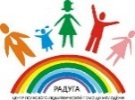 Аналитическая записка к отчету об итогах деятельностимуниципального бюджетного учреждения города НовосибирскаЦентр психолого-педагогической помощи молодежи «РАДУГА»за 2020 год№КатегорииКоличество1. Учащиеся 8-11-ых классов от 14 до 18 лет2082. Педагогический коллектив513. Родители 874. Участники итогового мероприятия арт-квест «Я – часть мира!»1945. Участники итогового мероприятия  круглого стола «Дети – наше будущее» 52№п/пНаименование мероприятияЦели, задачи, краткое содержаниеДата/место/время проведенияКатегория/количествоучастников1. «Ночь Триффидов»Цель мероприятия: развитие умения у молодежи эффективно взаимодействовать в стрессовых ситуациях. Задачи: 1.содействие формированию навыков уверенного и ответственного поведения; 2. содействие формированию навыков конструктивного взаимодействия молодых людей в межличностных отношениях и в трудных жизненных ситуациях; 3. содействие формированию навыков установления границ в межличностных отношениях.Игра проводится в три этапа: 1.Организационный – организация игровой площадки.2.Проведение Игры: а) знакомство с участниками, прояснение целей и ожиданий, введение правил, формирование взаимного доверия; б) адаптация к условиям игры. Получение задания. Поиск артефактов. Завершение игры. 3. Рефлексия: эмоциональная обратная связь и пожелания участников.17.10.2020 г.МБУ Центр «Радуга»ул. Кутателадзе, 1617.00 – 22.00Подростки, студенты75 чел.2.«Радуга детства»Цель  содействие формированию творческого самовыражения детей и навыков работы в команде. Задачи: 1. создание условий для творческой реализации детей; 2. развитие коммуникативных навыков в командных играх.В мероприятие входят: подвижные игры на сплочение и внимание; выставки творческих работ детей; художественные мастер-классы по росписи, оригами, созданию масок и витражей; дискотека с элементами игры – для детей, для родителей – экспресс-диагностика, лекции, беседы.26.06.2020г.31.07.2020г.28.08.2020г.МБУ Центр «Радуга»ул. Кутателадзе, 1610.00 – 12.00Дети до 14 лет,подростки, родители109 чел.3. «Мы вместе»Цель: обучение молодых родителей конструктивным способам взаимодействия с детьми и позитивным формам проведения семейного досуга. Задачи: 1.информирование семей о психологических услугах Центра; 2. обучение родителей элементам взаимодействия с детьми, в частности сотрудничеству как способу развития личности ребенка; 3. создания благоприятного внутрисемейного климата, профилактика семейного неблагополучия.Подбор материалов  для создания видеозаписей 13-ти мастер-классов по различным направлениям и размещение их в социальных сетях.По запросу молодых родителей, участвующих в мастер-классах, мероприятие было преобразовано в формат на онлайн-фестиваль, где каждый участник мог получить позитивный опыт творческого самовыражения и обучиться конструктивным формам внутрисемейного взаимодействия.20.04.–31.04.2020 г. «ВКонтакте»«Instagram»,«Facebook».Дети до 14 лет, подростки, молодежь,Родители.1280 просмотров 